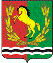 АДМИНИСТРАЦИЯМУНИЦИПАЛЬНОГО ОБРАЗОВАНИЯ РЯЗАНОВСКИЙ СЕЛЬСОВЕТ
АСЕКЕЕВСКОГО РАЙОНА ОРЕНБУРГСКОЙ ОБЛАСТИПОСТАНОВЛЕНИЕ =====================================================================24.10.2023                                       с. Рязановка                                       №  84 -п В соответствии со статьей 69.1 Федерального закона от 13 июля 2015 года № 218-ФЗ «О государственной регистрации недвижимости», в результате проведения мероприятий по выявлению правообладателей ранее учтенных объектов недвижимости, администрация Рязановского сельсовета постановляет:1. Определить Свиридову Татьяну Владимировну 25.06.1962 года рождения, место рождения: с. Радовка Матеевского района Оренбургской области, паспорт гражданина Российской Федерации серия 53 06 № 493684 выдан ТП УФМС России по Оренбургской области в  Асекеевском районе 06.09.2007 года,  СНИЛС-056-251-784-63, зарегистрированную по адресу: Оренбургская область, Асекеевский район, с. Рязановка, ул. Садовая, д.10 в качестве правообладателя в отношении земельного участка с кадастровым номером 56:05:1501001:204 площадью 2940 кв.м., расположенного по адресу: Российская Федерация, Оренбургская область, Асекеевский муниципальный район, сельское поселение Рязановский сельсовет, село Рязановка, ул. Школьная, земельный участок 24.2. Право собственности  Свиридовой Татьяны Владимировны на указанный в пункте 1 настоящего постановления земельный участок подтверждается Выпиской из похозяйственной книги № 2 за 1991-1995 г.г., от 24.10.2023 года.3. Администрации Рязановского сельсовета Асекеевского района Оренбургской области осуществить действия по внесению необходимых сведений в Единый государственный реестр недвижимости.Постановление вступает в силу со дня подписания.Глава муниципального образования                                               А.В. БрусиловО выявлении правообладателяранее учтенного объекта недвижимости земельного участка с кадастровым номером 56:05:1501001:204